                                Liceo José Victorino Lastarria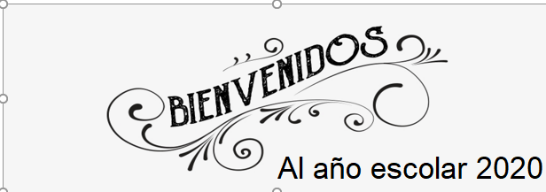                                                  Rancagua                           “Formando Técnicos para el mañana”                                   Unidad Técnico-PedagógicaGUÍA DE TRABAJO DE COCINA CHILENACUARTO MEDIO APasos para el correcto lavado de manos 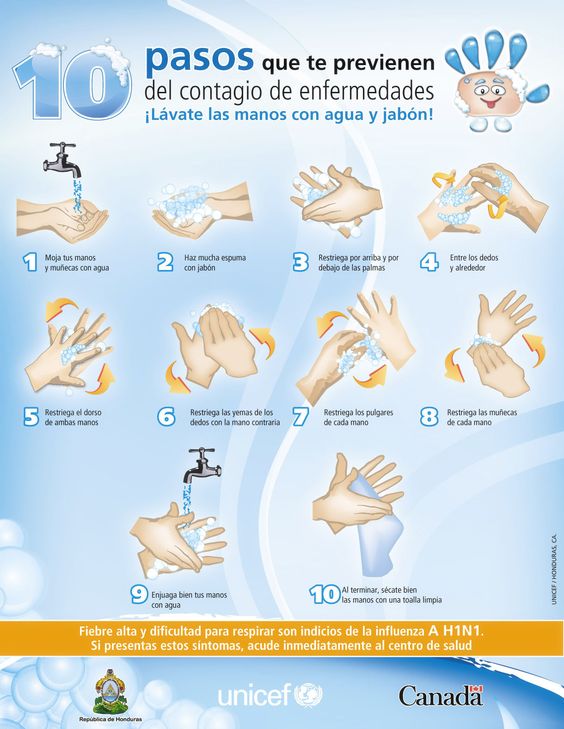 OA: Identificar protocolos de higiene personal en producción de acuerdo al reglamento sanitario de los alimentos.Actividad: aplicar en hogares técnica de lavado de manos.Objetivo: Reconocer la importancia del lavado de manos para prevenir enfermedades Tarea: luego de observar la lámina describa:1.- Pasos del lavado de manos.2.- Investigar que enfermedades evita con este simple proceso 3.- Explique las enfermedades trasmitidas a través de las manos4.- Realice en su hogar el proceso y enseñe a su familia.5.- Cuente la experiencia NOTA: Enviar respuestas al correo de la profesora para corrección: Antonierb11@gmail.com